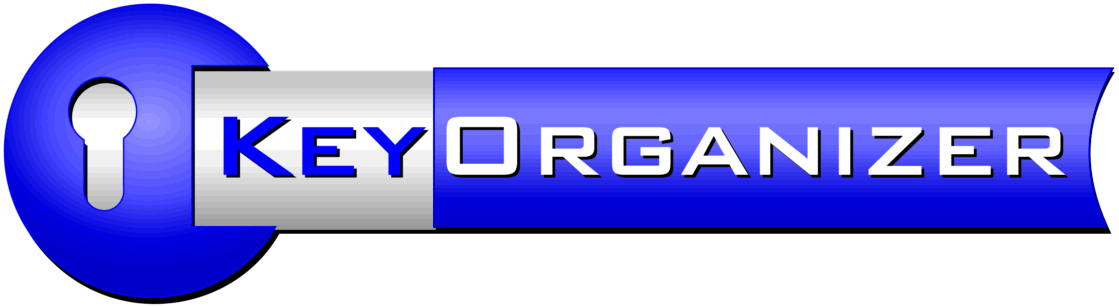 Software zur Schlüsselverwaltungwww.aidex.deSchlüssel-EmpfangsbestätigungHiermit bestätigt der Empfänger den Erhalt der/des folgenden Schlüssel(s):Empfänger/in:	_________________________________Gebäude:	_________________________________Schlüssel:	_________________________________Bemerkung:	_________________________________Name des Schlüsselwarts:  _________________________Zur Beachtung:Schlüsselverwahrung Der/die Empfänger/in von Schlüsseln ist für eine sichere Aufbewahrung verantwortlich. Er/Sie übernimmt die Haftung für den Gebrauch der erhaltenen Schlüssel und trägt die Folgen, die sich aus einem Verlust der Schlüssel ergeben. Schlüssel dürfen nicht mit in den Urlaub genommen werden. Jegliche Weitergabe von Schlüsseln ist insbesondere im Interesse des/der empfangsberechtigten Schlüsselinhabers/in untersagt.Rückgabe von Schlüsseln Bei Umzug in andere Diensträume oder Ausscheiden aus dem Arbeitsverhältnis sind alle erhaltenen Schlüssel an die ausgebende Stelle zurückzugeben. Die Rückgabe wird bestätigt. Auf Verlangen wird eine Quittung ausgestellt. Sollten Schlüssel nicht zurückgegeben werden, werden die entstandenen Kosten zur Wiederherstellung der Sicherheit dem/der Schlüsselinhaber/in in Rechnung gestellt.Empfangsbestätigung:Bei Rückgabe des Schlüssels:______________________Datum___________________________________________Unterschrift des Empfängers______________________Datum___________________________________________Unterschrift des Schlüsselwarts